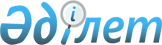 Об утверждении перечня объектов, предлагаемых в концессию на среднесрочный период (на 2016-2018 годы), относящихся к коммунальной собственности
					
			Утративший силу
			
			
		
					Решение маслихата Северо-Казахстанской области от 19 апреля 2016 года N 2/4. Зарегистрировано Департаментом юстиции Северо-Казахстанской области 20 мая 2016 года N 3758. Утратило силу решением маслихата Северо-Казахстанской области от 20 июня 2016 года N 3/6
      Сноска. Утратило силу решением маслихата Северо-Казахстанской области от 20.06.2016 N 3/6 (вводится в действие по истечении десяти календарных дней после дня первого официального опубликования).

      В соответствии с подпунктом 24) статьи 1 Закона Республики Казахстан от 7 июля 2006 года "О концессиях", Северо-Казахстанский областной маслихат РЕШИЛ:

      1. Утвердить перечень объектов, предлагаемых в концессию на среднесрочный период (на 2016-2018 годы), относящихся к коммунальной собственности согласно приложению.

      2. Признать утратившим силу решение ХХХІХ сессии V созыва Северо-Казахстанского областного маслихата от 6 ноября 2015 года № 39/3 "Об утверждении перечня объектов, предлагаемых в концессию на среднесрочный период (на 2015-2017 годы), относящихся к коммунальной собственности" (зарегистрировано в Реестре государственной регистрации нормативных правовых актов под № 3452 13 ноября 2015 года, опубликовано 17 ноября 2015 года в газете "Солтүстік Қазақстан", 17 ноября 2015 года в газете "Северный Казахстан").

      3. Настоящее решение вводится в действие по истечении десяти календарных дней после дня первого официального опубликования.  Перечень объектов, предлагаемых в концессию на среднесрочный период (на 2016-2018 годы), относящихся к коммунальной собственности
					© 2012. РГП на ПХВ «Институт законодательства и правовой информации Республики Казахстан» Министерства юстиции Республики Казахстан
				
      Председатель II сессии
Северо-Казахстанского
областного маслихата

А. Рафальский

      Секретарь
Северо-Казахстанского
областного маслихата

В. Бубенко
Приложение к решению областного маслихата от 19 апреля 2016 года № 2/4
№ п/п
Наименование
1. Существующие объекты государственной собственности, реконструкция и эксплуатация которых будут осуществлены на основе договора концессии
1. Существующие объекты государственной собственности, реконструкция и эксплуатация которых будут осуществлены на основе договора концессии
2. Объекты, создание и эксплуатация которых будут осуществлены на основе договоров концессии
2. Объекты, создание и эксплуатация которых будут осуществлены на основе договоров концессии
1)
Строительство и эксплуатация детского сада на 140 мест по проезду Московский в микрорайоне "Береке" в городе Петропавловске Северо-Казахстанской области
2)
Строительство и эксплуатация детского сада на 140 мест в микрорайоне "Орман" в городе Петропавловске Северо-Казахстанской области
3)
Строительство и эксплуатация детского сада на 90 мест по улице Юбилейная в городе Петропавловске Северо-Казахстанской области
4)
Реконструкция и эксплуатация сети городского освещения города Петропавловска Северо-Казахстанской области